Department of Primary Industries, Parks, Water and EnvironmentNoise SpecialistStatement of DutiesPosition number:	708403Award/Agreement:	Tasmanian State Service AwardClassification level:	Professional Stream, Band 3Division/branch/section:	EPA Tasmania / Scientific and TechnicalFull Time Equivalent (FTE):	1.0 FTE (minimum 0.8 FTE, by negotiation)Location:	StatewideEmployment status:	PermanentOrdinary hours per week:	36.75 hours (minimum 29.40 hours, by negotiation)Supervisor:	Manager (Scientific and Technical)Position ObjectiveThe purpose of the role is to provide expert scientific advice on matters relating to noise and vibration consistent with the objective, principles and requirements of the Environmental Management and Pollution Control Act 1994, related State legislation and policies, various National programs and initiatives, and best practice environmental management.Major DutiesProvide expert scientific and policy advice on matters relating to noise and vibration measurement, control and management to staff within EPA Tasmania, the Director, the EPA Board, and other State Government agencies. Provide advice on noise and vibration matters in relation to Level 2 industrial activities and complex issues to Local Government, industry and the community.Represent the Division on noise and vibration matters as required and maintain a knowledge and understanding of interstate and international standards and guidelines.Develop and coordinate scientific studies and establish procedures and provide project management, data interpretation and reporting.  Prepare high quality scientific reports of investigations undertaken and review and assess the scientific merit of externally prepared reports as required.Manage and coordinate the maintenance, calibration and deployment of scientific equipment.Perform any other assigned duties at the classification level that are within the employee’s competence and training.Classification Band Advanced Assessment PointThe classification of this position under the Tasmanian State Service Award provides the opportunity for its current occupant to advance from Range 1 to Range 2 within the same Band. Performance requirements at the upper end of the band are expected to be more challenging and assessment criteria are expected to be more rigorous than those that apply to normal salary progression. Employees are to have served at least six months at their current salary level prior to the salary movement and are assessed as meeting the performance criteria of their Performance Plan to at least a satisfactory level. Responsibility, Decision-Making and Direction ReceivedThe occupant of the position is responsible, as a professional specialist, for:efficient and effective service delivery including optimising use of resources and maintaining and/or modifying policy, administrative processes and research projects.  This includes planning future activities, negotiating for appropriate resources and determining measures for accountability;for mentoring and role-modelling less qualified or less experienced Divisional staff;remaining abreast of contemporary developments in the discipline or field and related subject matter;the development of strategy, policy or program implementation especially with regard to new developments; with responsibility shared with relevant specialists and executive management; andfor ensuring a safe working environment by complying with relevant Work Health and Safety (WHS) legislation, codes of practice and policies, procedures and guidelines issued under the Department’s WHS Management System, and for promoting the principles of managing diversity.The decision making and direction received in relation to the role are that the occupant:operates with considerable autonomy and is required to provide leadership regarding the design, development and operation of function activities.  Guidance and instruction may on occasion be received on the implementation of highly technically complex modification that provide solutions consistent with policy, regulatory and/or technological requirements and developments; anddefines core program and service delivery issues to develop options and recommendations for operational change and/or for new research projects.Knowledge, Skills and Experience (Selection Criteria)(in relation to the Major Duties)Extensive professional experience, to analyse and to interpret the findings of noise and vibration studies, investigations and monitoring within the framework of state legislation and state policies, and together with high level knowledge to enable the provision of detailed advice to support the assessment and regulation of noise issues relating to industry.High level specialised expertise and extensive professional experience in the environmental management field with an emphasis on matters relating to noise and vibration together with ability and experience in the development, implementation and interpretation of scientific studies, investigations and monitoring programs, including quality control and quality assurance aspects.The ability to communicate and provide authoritative advice on complex matters to non-specialists, high level liaison, presentation and conflict resolution skills and the capacity to represent the Department.Highly developed conceptual and reasoning skills to research, investigate, analyse, evaluate and integrate relevant solutions from related disciplines or fields in the area of activity.  Flexibility, creativity and innovation associated with research, investigative, analytical and appraisal skills. Demonstrated capacity to plan, organise, schedule and deliver, own outputs and those of a team, within set timeframes to achieve results particularly in a changing environment; project management experience with a knowledge and understanding of contemporary project management practices.Essential RequirementsA Degree in Science, relevant to the professional duties to be undertaken, as provided by a University.Eligible for membership of the Australian Acoustical Society at grade MAAS.Desirable Qualifications and RequirementsA current motor vehicle Driver’s Licence.Department’s RoleThe Department of Primary Industries, Parks, Water and Environment (DPIPWE) is responsible for the sustainable management and protection of Tasmania’s natural and cultural assets for the benefit of Tasmanian communities and the economy. The Department’s activities guide and support the use and management of Tasmania’s land and water resources and protect its natural and cultural environment. The Department is also responsible for delivering the services that support primary industry development and the protection of the State’s relative disease and pest-free status.Under Tasmania’s emergency management arrangements DPIPWE is the management authority (lead agency) for various aspects of the management of biosecurity emergencies (includes exotic animal, plant and marine disease and pest emergencies), environmental emergencies (includes marine pollution spills), fire in national parks and other reserves, floods from dam failure and sea inundation from storm surge.  In regard to those types of emergency prevention, preparedness and response activities are core business of this agency and potentially may involve all staff in some way.The Department’s website at www.dpipwe.tas.gov.au provides more information.The role of EPA Tasmania is to provide best practice environmental management in Tasmania through the development, implementation and maintenance of high quality and contemporary legislation and policy framework for sustainable environmental management.The work of EPA Tasmania includes:developing high quality and contemporary policies and strategies for the protection of the environment;ensuring development proposals meet appropriate environmental guidelines and standards;regulating environmental impacts of major industrial and municipal activities;monitoring environmental performance and environmental quality;providing a range of scientific and analytical services.Working EnvironmentEmployees work within an environment that supports safe work practices, diversity and equity with employment opportunities and ongoing learning and development. We are committed to valuing and respecting each other as colleagues and peers. We value the diverse backgrounds, skills and contributions of all employees and treat each other and our customers with respect. We do not tolerate discrimination, harassment or bullying in the workplace.DPIPWE has a culture of zero tolerance towards violence, including any form of family violence. We will take an active role to support employees and their families by providing a workplace environment that promotes their safety and provides the flexibility to support employees to live free from violence.There is a strong emphasis on building leadership capacity throughout DPIPWE.The expected behaviours and performance of the Department’s employees and managers are enshrined in the State Service Act 2000 through the State Service Principles and Code of Conduct. These can be located at www.dpac.tas.gov.au/divisions/ssmo.Special Employment ConditionsSome intrastate travel may be required.Approved by:			Date: 16 September 2020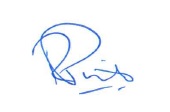 